Marine Transportation and Management Engineering MS and PhD Program2013- 2014 Spring Term Seminer Danışmanı: Prof./Doç./Yrd.Doç. Dr. Ad SOYADSEMİNER SUNUMUNUN YAPILDIĞI AY YILTitle (Capitalize each word, Times New Roman, 12pt, bold, center)Jack Sparrow Piri Reis University, Graduate School of Maritime Science and Technology, PhD ProgrammeAbstract: A brief explanation of the study is given here. (2-3 lines)Keywords: Five keywords related to the studyIntroduction (Times new roman, 12 pt, bold)(Times new roman, 12 pt, justified, line spacing=1.5 lines, paragraph spacing=after 6 pt, one column of text) This section should include a brief literature survey with references,1 a clear definition of the problem, and aim and hypotheses of the current study.  Methodology The scientific theory2 and methods3 used can be explained here with references.Results and DiscussionTraces of water on Mars First part of the results and discussion is given here. Table titles should be aligned left and must be above the data. There must be a dot after the number. Figure titles should also be aligned left but must be below the graphs. Table 1. LC/MS/MS Results for Estrogen analysis (in ng/L)E1: Estrone, E2: 17β-estradiol, E3 : Estriol,  E2-3G :17β-estadiol-3-glucuronide, E2-17S : 17β-estradiol-17-sulfate E2-3S:17β-estradiol-3-sulfate, E1-3S: Estrone-3-sulfate Traces of water on EarthSecond part of the results and discussion can be given here. Tables of figures must be given after the paragrapht they were mentioned.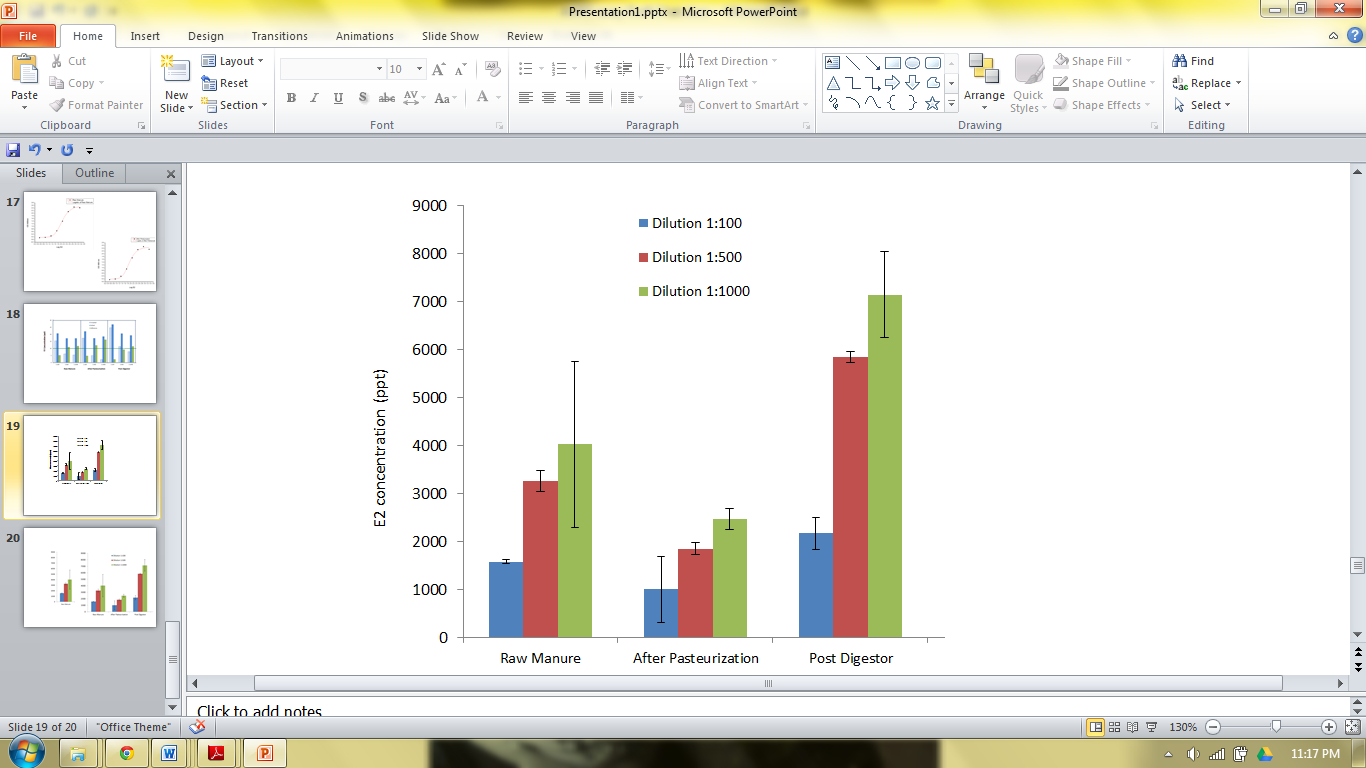 Figure 1. Effect of Sample Dilution on ELISA for EstrogensConclusionThe most important findings of the study must be summarized here. Future work should also be mentioned. Acknowledgements“This work is funded by TÜBİTAK Grant no: 123456” or “Data or Computer resources were provided by the institute of ....” etc...ReferencesToal, S. J.; Sanchez, J. C.; Dugan, R. E.; Trogler, W. C. Visual Detection of Trace Nitroaromatic Explosive Residue Using Photoluminescent Metallole-Containing Polymers. J. Forensic Sci. 2007, 52, 79-83.Council, N. R. Existing and Potential Standoff Explosives Detection Techniques. National Academies Press: Washington, D.C., 2004.Minimum length of the report: 8 pagesMaximum length of the report: 20 pagesSample[E1][E2][E3][E2-3G][E2-17S][E2-3S][E1-3S]RawManure813< LOD< LOD< LOD26716435118AfterPasterization345< LOD< LOD< LOD320882778227PostDigestor2363< LOD< LOD< LOD30241308